State of LouisianaState Licensing Board for Contractors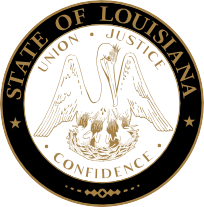 Commercial boardMeeting agendaThursday, June 17, 2021, 9:30 a.m.ROLL CALL – Ms. Tarah Revette PLEDGE OF ALLEGIANCE – Mr. Kenneth W. Jones, MemberINVOCATION & INTRODUCTION – Judge Darrell White, Retired, Hearing OfficerConsideration of the May 20, 2021, Commercial Board Meeting Minutes.Welcome / Introductions – Mr. Brad Hassert, Compliance DirectorPublic Comment (Non-Agenda Items)NEW BUSINESS JUDGMENTS:A-1 Dirt N Gravel/Construction LLC, Baton Rouge, Louisiana – Consideration of an alleged violation by A-1 Dirt N Gravel/Construction LLC (Commercial License 58290) for an unpaid judgment in favor of Capitol Concrete Products LLC rendered by the 19th Judicial District Court, Parish of East Baton Rouge, State of Louisiana, on the 30th day of January 2021. La. R.S. 37:2150-2192, La. R.S. 37:2158 (A) (8) and (A) (9), La. R.S. 37:2156.1(D) (1) and Section 707 of the Board’s Rules and Regulations.FH Management Group Inc., Shreveport, Louisiana – Consideration of an alleged violation by FH Management Group Inc. (Commercial License 63472) for an unpaid judgment in favor of H&E Equipment Services, Inc. rendered by the 19th Judicial District Court, Parish of East Baton Rouge, State of Louisiana, on the 29th day of March 2019. La. R.S. 37:2150-2192, La. R.S. 37:2158 (A) (8) and (A) (9), La. R.S. 37:2156.1(D) (1) and Section 707 of the Board’s Rules and Regulations.Compliance HearingS: Randall DeCastro, Sr. d/b/a Plumb Crazie, Madisonville, Louisiana – Consideration of an alleged violation for acting as a contractor to perform work without possessing a Louisiana State contractor’s license at 10132 Hyde Place ($14,200.00) in River Ridge, Louisiana. La. R.S. 37:2160(A)(1).a)  	Pro Comm Construction Group, L.L.C., Luling, Louisiana – Consideration of an alleged violation for entering into a contract with an unlicensed contractor to perform work on the Rose Valley Missionary Baptist Church project ($15,000.00) in Roseland, Louisiana. La. R.S. 37:2158(A)(4).b) 	James Lee Plumbing LLC, Hammond, Louisiana – Consideration of an alleged violation for acting as a contractor to perform work without possessing a Louisiana State contractor’s license on the Rose Valley Missionary Baptist Church project ($15,000.00) in Roseland, Louisiana. La. R.S. 37:2160(A)(1). MilltownSNL, LLC, Bogalusa, Louisiana – Consideration of an alleged violation for acting as a contractor to perform work without possessing a Louisiana State contractor’s license on the New Laundromat project ($212,184.16) in Bogalusa, Louisiana. La. R.S. 37:2160(A)(1).a) 	Metropolitan Building Services Inc., Mandeville, Louisiana – Consideration of an alleged violation for acting as a contractor to perform work without possessing a Louisiana State contractor’s license on the Single Story Commercial Building Renovation project ($108,395.00) in Hammond, Louisiana. La. R.S. 37:2160(A)(1).b) 	Tangi Electric and Maintenance Company, Inc., Hammond, Louisiana – Consideration of an alleged violation for entering into a contract with an unlicensed contractor to perform work on the Single Story Commercial Building Renovation project ($11,487.75) in Hammond, Louisiana. La. R.S. 37:2158(A)(4).a) 	Joseph Earl Stevenson Jr., Baker, Louisiana – Consideration of an alleged violation for entering into a contract with an unlicensed contractor to perform work on the Carlotta Street Apartments project ($25,500.00) in Baton Rouge, Louisiana. La. R.S. 37:2158(A)(4).b) 	Magnolia Home Building and Renovations, LLC, Baton Rouge, Louisiana – Consideration of an alleged violation for acting as a contractor to perform work without possessing a Louisiana State contractor’s license on the Carlotta Street Apartments project ($113,795.00) in Baton Rouge, Louisiana. La. R.S. 37:2160(A)(1).Louisiana Gold Construction LLC and/or Louisiana Gold Foundation, Metairie, Louisiana – Consideration of an alleged violation for acting as a contractor to perform work without possessing a Louisiana State contractor’s license on the Ramirez Home project ($59,000.00) in Gonzales, Louisiana. La. R.S. 37:2160(A)(1).Papillion Construction LLC, Church Point, Louisiana – Consideration of an alleged violation for acting as a contractor to perform work without possessing a Louisiana State contractor’s license on the Dom’s Paint & Body, LLC project ($529,958.00) in Lake Charles, Louisiana. La. R.S. 37:2160(A)(1).a)  	L Squared LLC, Chattanooga, Tennessee – Consideration of an alleged violation for entering into a contract with an unlicensed contractor to perform work on the Firestone Complete Auto Care project ($130,234.00) in Hammond, Louisiana. La. R.S. 37:2158(A)(4).b) 	Scorpion Metal Erectors LLC, Houston, Texas – Consideration of an alleged violation for acting as a contractor to perform work without possessing a Louisiana State contractor’s license on the Firestone Complete Auto Care project ($130,234.00) in Hammond, Louisiana. La. R.S. 37:2160(A)(1).LaForce, Inc., Green Bay, Wisconsin – Consideration of an alleged violation for acting as a contractor to perform work without possessing a Louisiana State contractor’s license on the Annex of Ruston project ($147,188.00) in Ruston, Louisiana. La. R.S. 37:2160(A)(1).a) 	Kent Armentor Construction, L.L.C., Lake Charles, Louisiana – Consideration of alleged violations for entering into contracts with unlicensed contractors to perform work on the More 4 Less project ($450,000.00) in Lake Charles, Louisiana. La. R.S. 37:2158(A)(4), 2 counts.b)  	KP Thind, L.L.C., Lake Charles, Louisiana – Consideration of an alleged violation for acting as a contractor to perform work without possessing a Louisiana State contractor’s license on the More 4 Less project ($450,000.00) in Lake Charles, Louisiana. La. R.S. 37:2160(A)(1).c) 	Ed Wyman Mobbs, Lafayette, Louisiana – Consideration of an alleged violation for entering into a contract with an unlicensed contractor to perform work on the More 4 Less project ($15,987.00) in Lake Charles, Louisiana. La. R.S. 37:2158(A)(4).d) 	McManus Ice & Restaurant Supply, Inc., Lake Charles, Louisiana – Consideration of an alleged violation for acting as a contractor to perform work without possessing a Louisiana State contractor’s license on the More 4 Less project ($47,100.00) in Lake Charles, Louisiana. La. R.S. 37:2160(A)(1).a) 	J & J Electrical & Construction, L.L.C., Duson, Louisiana – Consideration of an alleged violation for entering into a contract with an unlicensed contractor to perform work on the More 4 Less project ($375,000.00) in Lafayette, Louisiana. La. R.S. 37:2158(A)(4).b) 	Friends Construction, L.L.C., Lake Charles, Louisiana – Consideration of an alleged violation for acting as a contractor to perform work without possessing a Louisiana State contractor’s license on the More 4 Less project ($375,000.00) in Lafayette, Louisiana. La. R.S. 37:2160(A)(1).c) 	Kent Armentor Construction, L.L.C., Lake Charles, Louisiana – Consideration of an alleged violation for entering into a contract with an unlicensed contractor to perform work on the More 4 Less project ($99,840.84) in Lafayette, Louisiana. La. R.S. 37:2158(A)(4).d) 	McManus Ice & Restaurant Supply, Inc., Lake Charles, Louisiana – Consideration of an alleged violation for acting as a contractor to perform work without possessing a Louisiana State contractor’s license on the More 4 Less project ($59,000.00) in Lafayette, Louisiana. La. R.S. 37:2160(A)(1).e) 	Ed Wyman Mobbs, Lafayette, Louisiana – Consideration of an alleged violation for entering into a contract with an unlicensed contractor to perform work on the More 4 Less project ($16,654.00) in Lafayette, Louisiana. La. R.S. 37:2158(A)(4).a) 	KP Thind, L.L.C., Lake Charles, Louisiana – Consideration of an alleged violation for acting as a contractor to perform work without possessing a Louisiana State contractor’s license on the More 4 Less project ($375,000.00) in Duson, Louisiana. La. R.S. 37:2160(A)(1).b) 	McManus Ice & Restaurant Supply, Inc., Lake Charles, Louisiana – Consideration of an alleged violation for acting as a contractor to perform work without possessing a Louisiana State contractor’s license on the More 4 Less project ($48,000.00) in Duson, Louisiana. La. R.S. 37:2160(A)(1).c)  	Ed Wyman Mobbs, Lafayette, Louisiana – Consideration of an alleged violation for bidding and/or contracting to perform work in a name other than the name which appears on the official records of the Louisiana State Licensing Board for Contractors to perform work on the More 4 Less project ($15,987.00) Duson, Louisiana. La. R.S. 2158(A)(3) and Rules and Regulations of the Board Section 133(A).Alvaro Julio Pimentel, Metairie, Louisiana – Consideration of an alleged violation for acting as a contractor to perform work without possessing a Louisiana State contractor’s license on the Warehouse Reroofing project at 3735 West Airline Highway ($174,282.95) in Reserve, Louisiana. La. R.S. 37:2160(A)(1).James Lee Cormier, Opelousas, Louisiana – Consideration of an alleged violation for acting as a contractor to perform work without possessing a Louisiana State contractor’s license on the JS Clark Leadership Academy Renovations project ($59,025.00) in Opelousas, Louisiana. La. R.S. 37:2160(A)(1).STATUTORY CITATIONS:COMPLIANCE HEARING/CONTINUANCE:Coastal Bridge Company, L.L.C., Baton Rouge, Louisiana – Consideration of alleged violations for problems relating to the ability of the contractor, its qualifying party or any of its principal owners or principal shareholders to engage in the business of contracting and for disqualification or debarment by any public entity in Louisiana. La. R.S. 37:2158(A)(9); 2158(A)(10).REQUEST FOR REHEARING:Enterprise Home Leveling and Elevation LLC, Kenner, Louisiana – Consideration of an alleged violation for acting as a contractor to perform work without possessing a Louisiana State contractor’s license at 578 Dover Lane ($35,000.00) in Terrytown, Louisiana. La. R.S. 37:2160(A)(1), 3 counts.April 15, 2021 Commercial Meeting Minutes [excerpt]Ms. Evans gave a summary of the allegations. No one was present on behalf of ENTERPRISE HOME LEVELING AND ELEVATION, LLC. Brad Hassert, Compliance Director, who was previously sworn, was called to the stand. Mr. Hassert reviewed the exhibit packet and provided testimony for the board. Mr. Landreneau entered the exhibit packet into evidence and it was admitted. Mr. Weston made a motion to find ENTERPRISE HOME LEVELING AND ELEVATION, LLC to be in violation. Mr. Meredith seconded. The motion passed. Mr. Weston made a motion to assess the maximum fine plus $500 in administrative costs. Mr. Meredith seconded. The motion passed.I.	APPLICATIONS; ADDITIONAL CLASSIFICATIONS; RECIPROCITY:Residential Building Subcommittee Report – Mr. BadeauxConsideration of additional classifications for residential licenses, residential applications and home improvement registrations as listed and attached to the agenda. (Pages 6-18)Consideration of the actions of the June 16, 2021 Residential Building Subcommittee.Consideration of reciprocity and exemption requests as listed and attached to the agenda. (Pages 19-22) – Mr. DupuyConsideration of mold remediation application as listed and attached to the agenda. (Page 23) – Mr. LambertConsideration of additional classifications as listed and attached to the agenda. (Pages 24-27) – Mr. LambertConsideration of commercial applications as listed and attached to the agenda. (Pages 28-38) – Mr. LambertJ.	REPORTS:		1.	Legislative/Rules and Regulations Report – Mr. McDuff	2.	Finance Report – Mr. Dupuy EXECUTIVE SESSION (IF Necessary)ADJOURNMENT*Licenses/Registrations issued once all requirements were met.MEETING ATTENDANCE PROTOCOL:All persons desiring to attend the meeting shall utilize appropriate protective health measures and observe the recommended and appropriate social distancing.Additional classifications for residential licenses(Pending all requirements being met)Company Name/Classification										Lic. No.DUPLESSIS HOME BUILDERS LLC	                                                                                                    88690918069 Critter Cove Lane, Livingston, LA 70754SPECIALTY: RESIDENTIAL SWIMMING POOLS	HERITAGE POOLS AND OUTDOOR LIVING, LLC                                                                                      886395                                                                                                                                                          544 Cliffhaven Dr., Baton Rouge, LA 70810       SPECIALTY: RESIDENTIAL BUILDING CONTRACTORPRECISION EXTERIORS LLC                                                                                                                           88603655230 Pine Street, Slidell, LA  70461RESIDENTIAL BUILDING CONTRACTORResidential Applications FOR LICENSE(Pending All Requirements Being Met)COMPANY NAMES1ST TEAM REALTY INVESTMENTS LLC	216 Montrachet Drive, Port Allen, LA 70764	RESIDENTIAL BUILDING CONTRACTORADAMS III, EDWARD J.	102 Genevia Street, Metairie, LA 70005	RESIDENTIAL BUILDING CONTRACTOR*AGR CONSTRUCTION LLC	8680 Hooper Rd., Baton Rouge, LA  70811	RESIDENTIAL ROOFING (SUBCONTRACT LABOR ONLY)ANDREWS AND SONS LLC	4262 Connie Street, Gray, LA 70359	RESIDENTIAL BUILDING CONTRACTORARISTEO GARCIA CONSTRUCTION LLC	2713 Decomine Drive, Chalmette, LA 70043	RESIDENTIAL BUILDING CONTRACTORBAROUSSE, CHRISTOPHER D.	599 Highway 1085, Madisonville, LA  70447	RESIDENTIAL FRAMING (SUBCONTRACT LABOR ONLY)BIG ROCK CONCRETE CONSTRUCTION, LLC	44622 Lee's Lane, Hammond, LA 70403	RESIDENTIAL FOUNDATIONS (SUBCONTRACT LABOR ONLY)BMJ CONSTRUCTION LLC	10798 Cletus Drive, Baton Rouge, LA 70815	RESIDENTIAL FOUNDATIONS (SUBCONTRACT LABOR ONLY)BOUDREAUX'S BRICK & STUCCO, L.L.C.	21325 Weinberger Road, Ponchatoula, LA 70454	RESIDENTIAL MASONRY/STUCCOBOWDEN BUILDERS LLC	2028 Evans Street, Braithwaite, LA 70040	RESIDENTIAL BUILDING CONTRACTORCEDAR MILL CONSTRUCTION, LLC	PO Box 1167, Prairieville, LA 70769	RESIDENTIAL BUILDING CONTRACTORCERRATO PLASTERING STUCCO LLC	26209 Jackson Street, Lacombe, LA 70445	RESIDENTIAL MASONRY/STUCCO (SUBCONTRACT LABOR ONLY)CFJ CONSTRUCTION AND ENVIRONMENTAL SERVICES LLC	15707 Rowboat Way, Houston, TX 77044	RESIDENTIAL BUILDING CONTRACTORCGM PRODUCTIONS LLC	227 Pilgrim Rest Rd, Dequincy, LA 70633	RESIDENTIAL BUILDING CONTRACTORCHARLY & M CONSTRUCTION LLC	15636 Highway 1064 Unit 25, Tickfaw, LA 70466	RESIDENTIAL FOUNDATIONS (SUBCONTRACT LABOR ONLY)CHITO CONCRETE SERVICES, LLC	749 Market Street, Haughton, LA 71037	RESIDENTIAL FOUNDATIONS (SUBCONTRACT LABOR ONLY)*CLOEN CONSTRUCTION COMPANY, LLC	126 South Drive, Covington, LA 70433	RESIDENTIAL BUILDING CONTRACTORCNS CONSTRUCTION SERVICES, LLC	35149 Beclay Lane Drive, Pearl River, LA 70452	RESIDENTIAL FRAMING (SUBCONTRACT LABOR ONLY)COMMUNITY REALTY DEVELOPMENT, INC.	5860 Citrus Blvd Suite 135, New Orleans, LA 70123	RESIDENTIAL FOUNDATIONS; RESIDENTIAL FRAMING; RESIDENTIAL ROOFING*CONCRETE ELITE SERVICES LLC	5400 Florida Avenue, New Orleans, LA 70117	RESIDENTIAL BUILDING CONTRACTORCYPRESS HOME BUILDERS LLC	415 Mill Pond Drive, Youngsville, LA 70592	RESIDENTIAL BUILDING CONTRACTORDEDIOS MOHENO, SERGIO LEWIS	1513 Bailey St. Lot #1, West Monroe, LA  71292	RESIDENTIAL FRAMING (SUBCONTRACT LABOR ONLY)DELEON MASONRY LLC	120 Westminster, Slidell, LA 70460	RESIDENTIAL MASONRY/STUCCO (SUBCONTRACT LABOR ONLY)DIVISION10 GROUP LLC	62 Magnolia Ridge Drive, Madisonville, LA 70447	RESIDENTIAL BUILDING CONTRACTORDM3 CONSTRUCTION LLC	1232 Evergreen Rd., Minden, LA 71055	RESIDENTIAL BUILDING CONTRACTOR*E LARA LLC	213 Sunset Drive, Slidell, LA 70460	RESIDENTIAL FRAMING (SUBCONTRACT LABOR ONLY)ELITE HOMES & CONSTRUCTION, LLC	200 East Lakeview Drive, La Place, LA 70068	RESIDENTIAL BUILDING CONTRACTORFINISHER LLC	2025 Philip Dr Ste E, Covington, LA 70433	RESIDENTIAL BUILDING CONTRACTORFLORES FRAMING & CONSTRUCTION LLC	14040 Sellers Ln., Walker, LA 70785	RESIDENTIAL FRAMING (SUBCONTRACT LABOR ONLY)GEM CONSTRUCTION GROUP, LLC	3525 North Causeway Blvd, Metairie, LA 70002	RESIDENTIAL BUILDING CONTRACTORGOMEZ STUCCO LLC	21387 Stire Street, Abita Springs, LA 70420	RESIDENTIAL MASONRY/STUCCO (SUBCONTRACT LABOR ONLY)GONZALEZ HOLDINGS, L.L.C.	PO Box 113598, Metairie, LA 70001	RESIDENTIAL BUILDING CONTRACTORHOSS PROPERTIES LLC	203 Waterhouse Road, Carencro, LA 70520	RESIDENTIAL BUILDING CONTRACTORIAQ BIZ LLC3924 Peoples St., Metairie, LA 70002	RESIDENTIAL BUILDING CONTRACTOR*IKO ENTERPRISE LLC	1333 Lochlomand Dr., Harvey, LA 70058	RESIDENTIAL BUILDING CONTRACTOR*J.N. GUILLORY, INC.	1811 Dulles Drive, Lafayette, LA 70506	RESIDENTIAL BUILDING CONTRACTORK&M PROJECT SERVICES, LLC	7913 Elliott Road, Lake Charles, LA 70605	RESIDENTIAL BUILDING CONTRACTORKELLY INDUSTRIES LLC	215 Hickory Avenue, Harahan, LA  70123	RESIDENTIAL BUILDING CONTRACTOR*KING, DUDLEY DON	81282 N Ben King Road, Bush, LA 70431	RESIDENTIAL FOUNDATIONS (SUBCONTRACT LABOR ONLY)KMT CORE LLC	1116 S 14Th Street, Baton Rouge, LA 70802	RESIDENTIAL BUILDING CONTRACTORKOGLOBAL LLC	8430 Lomond Rd., New Orleans, LA 70127	RESIDENTIAL BUILDING CONTRACTOR*L2K, LLC.	12 Arbor Circle, New Orleans, LA 70131	RESIDENTIAL BUILDING CONTRACTOR*LANDRY JR., JOSEPH REX	PO Box 81856, Lafayette, LA 70598	RESIDENTIAL BUILDING CONTRACTORLANE, JAMES MICHAEL	44001 Sweet William Drive, Hammond, LA  70403	RESIDENTIAL FRAMING (SUBCONTRACT LABOR ONLY)MARTIN CONCRETE CONSTRUCTION LLC	11072 Terri Drive, Hammond, LA 70403	RESIDENTIAL FOUNDATIONS (SUBCONTRACT LABOR ONLY)MARTINEZ, DIEGO	14055 Kohnke Hill Road, Hammond, LA 70401	RESIDENTIAL FRAMING (SUBCONTRACT LABOR ONLY)*MELANCON LLC	PO Box 2533, Denham Springs, LA 70727	RESIDENTIAL BUILDING CONTRACTORMENDOZA, ARMANDO	73374 Trap Street, Abita Springs, LA 70420	RESIDENTIAL MASONRY/STUCCO (SUBCONTRACT LABOR ONLY)*MJ LEBLANC BUILDERS, INC.	P.O. Box 1168, Breaux Bridge, LA  70517	RESIDENTIAL BUILDING CONTRACTOR*MME CONTRACTING LLC	16090 Highway 17, Hampstead, NC 28443	RESIDENTIAL BUILDING CONTRACTOR*MOLINA BROS CONSTRUCTION CO., L.L.C.	4315 Cleveland Avenue, New Orleans, LA 70119	RESIDENTIAL BUILDING CONTRACTOR*MORRISON'S SEWER SYSTEMS, LLC	170 RTJ Road, Anacoco, LA 71403	RESIDENTIAL BUILDING CONTRACTOROO ROOFING & REMODELS LLC	2020 Maryland, Laredo, TX 78040	RESIDENTIAL ROOFING*P & W CONSTRUCTION CO., INC.	1807 Morgan Street, Jeanerette, LA  70544	RESIDENTIAL BUILDING CONTRACTORPENTON, MICHAEL RAY	19810 Moore Road, Franklinton, LA 70438	RESIDENTIAL MASONRY/STUCCO (SUBCONTRACT LABOR ONLY)PRECISE DESIGN CONSTRUCTION LLC	2900 Westfork Drive, Suite 401, Baton Rouge, LA 70827	RESIDENTIAL BUILDING CONTRACTORPROPOWER CONTRACTORS LLC	3105 Center St., Lake Charles, LA 70601	RESIDENTIAL BUILDING CONTRACTORRAMON'S CONCRETE SERVICES, LLC	41236 Audubon Gardens, Hammond, LA 70403	RESIDENTIAL FOUNDATIONS (SUBCONTRACT LABOR ONLY)RED HAMMER GENERAL CONTRACTOR LLC	814 SW Evangeline Trwy, Lafayette, LA 70501	RESIDENTIAL BUILDING CONTRACTORRS&J CONSTRUCTION, LLC	2033 Basie Drive, Marrero, LA 70072	RESIDENTIAL FOUNDATIONS (SUBCONTRACT LABOR ONLY)SABA STUCCO, LLC	115 Fox Run Dr., Mandeville, LA 70471	RESIDENTIAL MASONRY/STUCCO (SUBCONTRACT LABOR ONLY)*SCOTT THOMAS DEVELOPMENT LLC	4555 Raymond Labauve Road, Brusly, LA 70719	RESIDENTIAL BUILDING CONTRACTORSEAL-TITE RENOVATIONS, INC.	57748 Sam Mizell Rd., Bogalusa, LA 70427	RESIDENTIAL ROOFING (SUBCONTRACT LABOR ONLY)*SERENITY POOLS LLC	508 Radiance St., Metairie, LA 70001	RESIDENTIAL SWIMMING POOLSSMITH FAMILY BUILDERS LLC	414 Stonewall Frierson Rd, Frierson, LA 71027	RESIDENTIAL BUILDING CONTRACTORSOTELO CONSTRUCTION, LLC	701 Joe Miller Road, Lake Charles, LA 70611	RESIDENTIAL FRAMING (SUBCONTRACT LABOR ONLY)SOUTHERN ELECTRIC, LLC	3206 Rocky Lane, Sulphur, LA  70665	RESIDENTIAL BUILDING CONTRACTORTANGI PLASTERING & MASONERY, L.L.C.	46240 North Coburn Road, Hammond, LA  70401	RESIDENTIAL MASONRY/STUCCO (SUBCONTRACT LABOR ONLY)*TAPROOT ENTERPRISES, LLC	2017 Plantation Drive, Lake Charles, LA 70605	RESIDENTIAL BUILDING CONTRACTORTAYLOR, MARK	79150 Hurd Road, Natalbany, LA 70451	RESIDENTIAL MASONRY/STUCCO (SUBCONTRACT LABOR ONLY)*TAYLORS CONSTRUCTION SERVICES LLC	62074 Blackwell Drive, Lacombe, LA 70445	RESIDENTIAL BUILDING CONTRACTORTMT BUILDING LLC	1004 Naomi Court, Slidell, LA 70461	RESIDENTIAL BUILDING CONTRACTORTP CONSTRUCTION LLC	616 E. Rome Street, Gonzales, LA 70737	RESIDENTIAL FOUNDATIONS (SUBCONTRACT LABOR ONLY)UNIQUE RESTORATION & RENOVATION, LLC	PO Box 531, Jennings, LA 70546	RESIDENTIAL BUILDING CONTRACTORVALES MANAGEMENT INCORPORATED	6251 General Diaz St., Suite B, New Orleans, LA  70124	RESIDENTIAL BUILDING CONTRACTORVELOCITY CONSTRUCTION COMPANY LLC	PO Box 3603, Covington, LA 70434	RESIDENTIAL BUILDING CONTRACTORWALKER, JEWLASKA	11519 Cloverland Avenue, Baton Rouge, LA 70809	RESIDENTIAL MASONRY/STUCCO (SUBCONTRACT LABOR ONLY)WE FIX DAT CONSTRUCTION LLC	3701 Arizona Ave., Kenner, LA 70065	RESIDENTIAL BUILDING CONTRACTORHOME IMPROVEMENT REGISTRATION APPLICATIONS(Pending All Requirements Being Met)COMPANY NAMES3 TEES CONSTRUCTION LLC	707 Freret St., Morgan City, LA 70380504 BUILDERS LLC	5000 West Esplanade Ave., #281, Metairie, LA 70006A & R ELITE RENOVATION, LLC	7847 Baringer Road, Baton Rouge, LA  70817A.J.F. QUALITY CONSTRUCTION, INC.	102 Gail Drive, LaPlace, LA 70068*A1 HOME IMPROVEMENT OF NEW ORLEANS, INC.	1904 Mississippi Ave., Kenner, LA 70062A100 CONSTRUCTION LLC	2500 Manson Ave., Apt. 401, Metairie, LA 70001ACADIANA ROOF RESTORATION LLC	114 Sauternes Circle, Lafayette, LA 70503*ADVANCED BUILDING SERVICES LLC OF MISSISSIPPI	26 Swan St., New Orleans, LA 70124AGILITY RESTORATION, LLC	8361 N. Rampart Range Rd., Suite B208, Littleton, CO 80125ALL ASPECTS CONSTRUCTION LLC	218 Henderson St., Houma, LA 70364ALL PRO RESTORATIONS LLC	4123 Carylss Dr., Lot 7, Sulphur, LA 70665ANJ RENOVATIONS, LLC	P O Box 276, Arnaudville, LA  70512*ASCENSION BUILDERS & RENOVATIONS, LLC	14492 Brignac Rd., Saint Amant, LA 70774BANKS, RUSSELL	P O Box 127, Plaquemine, LA 70765BIG H BUILDERS LLC	2106 Time Street, Jeanerette, LA 70544*BLT CONSTRUCTION, LLC	800 Dolby St., Lake Charles, LA 70605*BRIGNAC PROPERTY SERVICES LLC	10086 Oilphant Rd., Baton Rouge, LA 70809BUILDING FROM THE HEART LLC	10901 Clearview Ave, Baton Rouge, LA 70811BW HOME IMPROVEMENT LLC	1341 Faris Ave., Eunice, LA 70535*CELTIC PROPERTY (L.L.C.)	4953 Antioch Blvd., Baton Rouge, LA 70817COMPLETE ADJUSTING SERVICES LLC	37459 Ultima Plaza, Ste. 253 B, Prairieville, LA 70769*CORMIER, JOSHUA	9194 Barn Stable Drive, Lake Charles, LA 70607CRAFTY INNOVATIONS, L.L.C.	422 Homalot Dr., Shreveport, LA 71106CYPRESS CONTRACTING SERVICES LLC	10024 Village Green Dr., Shreveport, LA 71115*D&A CONSERVATION, INC.	6251 Limestone Ln., Midlothian, TX 76065DAISY REMODELING, LLC	108 Fannin Dr., Benton, LA 71006DAMIEN FOSTER CONSTRUCTION, LLC	P O Box 484, Delhi, LA 71232*DAVID ORSOT PLUMBING AND HEATING, INCORPORATED	P O Box 16008, Lake Charles, LA 70616DIXON, JACALYN	1020 Arcadia Dr., Baton Rouge, LA 70810*DOMINGUE MASONRY LLC	12118 Mallory Ave., Baton Rouge, LA 70816DURR INVESTMENTS, LLC	5728 Jude Vincent Lane, Iowa, LA 70647ELITE CONTRACTING SOLUTIONS, LLC	11880 NE West St., Cameron, MO 64429ESP BROTHERS CONSTRUCTION LLC	4238 New Natchitoches Rd., West Monroe, LA 71292FRANCISE SERVICES LLC	6816 Pine Thicket Dr., Baton Rouge, LA 70817GBC CONSTRUCTION LLC	3026 Mexico St., New Orleans, LA 70126GENERATIONAL HOMES LLC	7523 West Congress, Duson, LA 70529GILES, GLEN B. 	2507 Stonewall St., Shreveport, LA 71103*GILJOY TECHNOLOGY, INC.	15301 NW Freeway, Suite 531, Houston, TX 77040GO HANDYMAN SERVICES, LLC	P O Box 13637, New Iberia, LA 70562GOMEZ, SARA B. 	P.O. Box 77859, Baton Rouge, LA  70879GRAY, RUSSELL	P O Box 1621, Donaldsonville, LA  70346GSB RENOVATIONZ, LLC	41035 Talonwood Dr., Gonzales, LA 70737HARDSHIP PROPERTIES, LLC	118 West Hall Ave., Slidell, LA 70460*HELPFUL HANDYMAN LLC	110 Romero Road, Youngsville, LA 70592HILLIARD CONSTRUCTION SERVICES, LLC	7525 Hawks Rd., Leesville, LA 71446*HOHENSEE IV, ALBERT JOSEPH	28650 Wagner Rd., Albany, LA 70711HOLMES-HOME INVESTMENTS LLC	2550 Desoto St., Shreveport, LA 71103HOMELESS 2 HOMEOWNERSHIP INC.	1701 W Northwest Highway, Grapevine, TX 76021HUDSON CONSTRUCTION SERVICES LLC	1513 N. Bengal Rd., Metairie, LA 70003*HUSAK SR., GARY	13428 Highway 450, Franklinton, LA  70438*INTEGRITY 1ST CONTRACTORS LLC	426 Nighthawk Dr., Slidell, LA 70461J DUPUY CONSTRUCTION, LLC	15644 Honeywood Avenue, Baton Rouge, LA  70816*JERRY COOPER SALES AND MARKETING LLC	343 Red Dog Lane, Malvern, AR 72104JLR HOMES LLC	P O Box 31, Scott, LA 70583K D HOMES BUILDER, LLC	309 Brett Drive, Gretna, LA 70056KALONI CONSTRUCTION LLC	254 Ozia Skyline Drive, Houma, LA 70364KRG, LLC	3318 Kingsford Pl., Bossier City, LA 71112KRP CONSTRUCTION AND REMODELING LLC	119 Lavender Ct., Belle Chasse, LA 70037KVN CONSTRUCTION LLC	28966 Marlin Way, Denham Springs, LA 70726LEO'S ROOFING & SERVICE LLC	4646 Sunnybrook Dr., Baton Rouge, LA 70814LHS INSULATION LLC	18307 Derbes Drive, Covington, LA 70433LVM LOGISTICS LLC	1345 South Dilton Street, Metairie, LA 70003MAKE IT HAPPEN CONSTRUCTION INC.	130 B Robin Rd., Duson, LA 70529*MATTHEW'S MAINTENANCE LLC	644 N. Jake St., Lake Charles, LA 70601MILDOR, JANCELY	14718 Palladio Dr., Cypress, TX 77429MORIAH BUILDERS LLC	286 Ponderosa Drive, Baton Rouge, LA 70819*MURPHY'S HOME RENOVATIONS, LLC	320 Hogan Subdivision Road, Jonesboro, LA 71251OAM CONSTRUCTION LLC	204 Union Dr., Hahnville, LA 70057OGDEN PROPERTY IMPROVEMENTS LLC	109 Young Oak Dr., Lafayette, LA 70507OO ROOFING & REMODELS LLC	2020 Maryland, Laredo, TX 78040OTER PROPERTY MANAGEMENT L.L.C.	1515 Dean Street, Sulphur, LA 70663OUACHITA RIDGE CONSTRUCTION LLC	1600 Riverside Dr., Unit 217, Monroe, LA 71201PARLIAMENT HOLDINGS LLC	26548 Lee Ellis Rd., Denham Springs, LA 70726*PATRICK H. FONTENOT & SONS, LLC	1366 Denise Street, Ville Platte, LA 70586PIGOTT, PERRY	2728 Lafayette St., Gretna, LA 70053*PLATINUM SPRAY FOAM INSULATION LLC	33372 Clinton Allen Rd., Denham Springs, LA 70706POIRIER, JASON BRANT	58967 Lillian Ave., Plaquemine, LA 70764PREFERRED HOME RENOVATIONS LLC	11634 Arnold Rd., Denham Springs, LA  70726PROLINE REMODELING LLC	1052 Blunt Mill Rd., Grand Cane, LA 71032PROPERTY ENHANCEMENTS OF LA, L.L.C.	69397 16th Section Rd., Pearl River, LA  70452       PROPOWER CONTRACTORS LLC	3105 Center St., Lake Charles, LA 70601QUARTERBACK INSULATION, LLC	1313 W. Eagle's Nest Dr., Lake Charles, LA 70611R&K MECHANICAL AND CONSTRUCTION LLC	6310 Garden Oaks Dr., Shreveport, LA 71129RAINBOW ELECTRIC OF BASTROP, INC.	10558 Pleasant Drive, Bastrop, LA  71220RAM-Z CONSTRUCTION LLC	10037 Ferry Creek, Shreveport, LA 71106RED RIVER LIGHTS, LLC	1812 Texas Ave., Shreveport, LA 71103*REDMOND, GARY PAUL	842 S. Bayou Des Glaise Rd., Cottonport, LA 71327REINHARDT RESTORATION LLC	2233 Paul St., Meraux, LA 70075ROGERS FAMILY ROOFING, LLC	131 Lucky Ln., Bossier City, LA 71112ROUGH CUTS CONSTRUCTION, LLC	560 Osa Avant Rd., Downsville, LA 71234RUMFOLA, MICHAEL ANTHONY	5020 Pecan Grove Road, Port Allen, LA 70767*S&S HOME IMPROVEMENT CONTRACTORS LLC	17144 Grey Birch Dr., Greenwell Springs, LA 70739SG FLOORING LLC	527 Legendre Dr., Slidell, LA 70460SHAW AC & ELECTRICAL LLC	16601 Devin Lane, Kentwood, LA  70444SMITH SR., SHELDON	3442 Laurel St., New Orleans, LA 70115SOLUTIONS HOME IMPROVEMENT LLC	3515 N. Arnoult Rd., Apt. 101, Metairie, LA  70002SPL CONSTRUCTION LLC	2905 Monica Ln., Marrero, LA 70072SUPREME GUTTERS & PATIOS LLC	P O Box 3076, Slidell, LA 70459THREE S CONTRACTORS, LLC	3442 Laurel St., New Orleans, LA 70115TURNER'S HOUSE PAINTING LLC	201 North E.E. Wallace Blvd., Ferriday, LA  71334V BELLE CONSTRUCTION LLC	1779 Heard Rd., Lake Charles, LA 70611*VARELA GENERAL CONSTRUCTION LLC	2016 James Street, New Orleans, LA 70121VERA, SALVADOR	131 Four Pine Road, Lake Charles, LA 70607*VIATORS HOME IMPROVEMENTS LLC	3526 Oak Wood Drive, Sulphur, LA 70663YB CONSTRUCTION LLC	109 Saturn Dr., Lafayette, LA 70501LICENSURE EXEMPTION REQUESTS(Pending all Requirements Being Met)RECIPROCITYAMERICAN LIGHTING AND SIGNALIZATION, LLC708 Blair Mill Road, Willow Grove, PA 19090	Status: Currently Licensed (CL.65145)		Adding Qualifying Party: Todd Andrew Dorer	Examinations: Electrical Work (Statewide) and 7-111 Tower ConstructionAMERICAN STRUCTURAL CONCRETE, LLC2385 Lithonia Industrial Blvd., Lithonia, GA 30058	Status: Application; Building Construction	Qualifying Party: Anthony Glenn Brown	ExaminationATKINS ELECTRIC CO., INC.12 Penns Trail, Suite 487, Newtown, PA 18940	Status: Currently Licensed (CL.52745)		Adding Qualifying Party: Bobby Ray Figuerosa	Examination: Electrical Work (Statewide)BEARD CONTRACTING, LLC840 West Main Street, Plumerville, AR 72127	Status: Application; 7-88 Concrete Construction (Excluding Highways, Streets, and Bridges) 	Qualifying Party: Jody Beard	ExaminationBITTING ELECTRIC, INC.1000 Northgate Court, Morrisville, NC 27560	Status: Application; Electrical Work (Statewide)	Qualifying Party: Brandon Clark Bitting	ExaminationBRAHMA GROUP, INC.1132 S. 500 West, Salt Lake City, UT 84101Status: Currently Licensed (CL.51378)	Adding Classification: Building Construction	Qualifying Party: Mark Todd Fietkau	ExaminationBREWER ASSETS, LLC620 Goldwire Way SW, Birmingham, AL 35211	Status: Application; Electrical Work (Statewide)	Qualifying Party: Mark Alan Daniels	ExaminationCRE REFRIGERATION LLC74 Lamar Smith Rd., Poplarville, MS 39470	Status: Application; 7-20 Heat, Air Conditioning, Ventilation, Duct Work, and Refrigeration	Qualifying Party: Casey James Cotton	ExaminationCUNNINGHAM DELANEY CONSTRUCTION, LLCP.O. Box 1040, Magnolia Springs, AL 36555	Status: Currently Licensed (CL.58374)	Adding Classification: Heavy Construction	Qualifying Party: Richard Deas	ExaminationD&B CONSTRUCTION, LLC OF MISSISSIPPI2110 Falvey Rd. NW, Wesson, MS 39191	Status: Application; 7-11 Earthwork, Drainage and Levees	Qualifying Party: Dudley Joseph Cronin	ExaminationGO SOLAR POWER LLC933 Clint Moore Rd., Boca Raton, FL 33487	Status: Application; Electrical Work (Statewide)	Qualifying Party: Dean Adam Hodge	ExaminationH E SCOTT, INC.4264 D. Winters Chaple Rd., #300, Doraville, GA 30360	Status: Application; 7-52 Roofing and Sheet Metal, Siding	Qualifying Party: Scott Edward Huyge	ExaminationINDEMAND INDUSTRIAL SERVICES, LLC5002 Tandem Drive, Bismarck, ND 58501	Status: Application; Heavy Construction	Qualifying Party: Michael P. Riordan	ExaminationINTEGRATED POWER CO.P.O. Box 1743, North Platte, NE 69103	Status: Application; Electrical Work (Statewide)	Qualifying Party: John E. Cavey III	ExaminationM&M CONSTRUCTION CONTRACTING, LLCP. O. BOX 882, Johnsonville, SC 29555	Status: Application; Building Construction	Qualifying Party: Phillip Wayne Marlow Jr.	ExaminationMOHSEN RASHIDI7110 Remmet Ave., Canoga Park, CA 91301	Status: Application; Building Construction	Qualifying Party: Mohsen Rashidi	ExaminationS & B PLANT SERVICES, LTD.7825 Park Place Boulevard, Houston, Texas 77087	Status: Currently Licensed (CL.54343)	Adding Classification: Electrical Work (Statewide)	Qualifying Party: David Harris Chamberlin	ExaminationSTRUCTURAL PRESERVATION SYSTEMS, LLC10150 Old Columbia Road, Columbia, MD 21046	Status: Currently Licensed (CL.45108)	Adding Classification: Heavy Construction	Qualifying Party: Scott M. Greenhaus	ExaminationTSC CONSTRUCTION, LLC13801 Sims Road, Huntersville, NC 28078	Status: Application; Electrical Work (Statewide)	Qualifying Party: Steven Lawrence James	ExaminationWESTINGHOUSE ELECTRIC COMPANY (DELAWARE) LLC720 University Ave., Norwood, ME 16066	Status: Currently Licensed (CL.37090)	Adding Classification: Heavy Construction	Qualifying Party: Jeff Adam Stepanic	ExaminationExemptionsCROSBY CONSTRUCTION SERVICES, INC.P. O. Box 1489, LaRose, LA 70373	Status: Currently Licensed (CL.12998)	Adding Classification: Heavy Construction	Adding Qualifying Party: Kevin Joseph Bordelon	ExaminationGULF ISLAND FABRICATION, INC.16225 Park Ten Place, Suite 300, Houston, TX 77084	Status: Currently Licensed (CL.19929)	Adding Classification: Heavy Construction	Adding Qualifying Party: James L. Morvant	ExaminationGULF ISLAND SHIPYARDS, LLC16225 Park Ten Place, Suite 300, Houston, TX 77084	Status: Currently Licensed (CL.64578)	Adding Classification: Heavy Construction	Adding Qualifying Party: James L. Morvant	ExaminationGULF ISLAND, L. L. C.16225 Park Ten Place, Suite 300, Houston, TX 77084	Status: Currently Licensed (CL.36320)	Adding Classification: Heavy Construction	Adding Qualifying Party: James L. Morvant	ExaminationKELLOGG BROWN & ROOT LLC601 Jefferson Street, Houston, TX 77002	Status: Currently Licensed (CL.7950)		Adding Qualifying Party: Richard T. Ward	Examinations: Building Construction; Highway, Street and Bridge Construction; Heavy Construction and Municipal and Public Works ConstructionKELLY INDUSTRIES LLC215 Hickory Avenue, Harahan, LA 70123	Status: Currently Licensed (CL.54755) and Application (Residential)	Qualifying Party: John Vincent Melan	Examinations: Building Construction; Heavy Construction and Residential Building Contractor	KUMAR PROPERTIES, LLC4221 W. Prien Lake Rd., Lake Charles, LA 70605	Status: Application; Building Construction	Qualifying Party: Jay Nilesh Kumar	ExaminationNORTH AMERICAN DEVELOPMENT AND CONSTRUCTION, LLC24306 Arcadia Farm Rd, Pass Christian, MS 39571	Status: Application; Building Construction	Qualifying Party: Edward D. Markle	ExaminationRANGER DEVELOPMENT, L.L.C.P.O. Box 1552, West Monroe, LA 71294	Status: Currently Licensed (CL.44272 & RL.87788)		Adding Qualifying Party: Don Wesley Tichenor Jr.	Examinations: Building Construction and Residential Building ContractorTHREE 01 FLOORING, LLC4211 Forest St., Addis, LA 70710	Status: Application; 7-414 Flooring and Decking	Qualifying Party: Derek Charles Daigle	ExaminationWARNER TRUCKING INC67393 Z McDaniel Road, Franklinton, LA 70438	Status: Currently Licensed (CL.60826)	Adding Classification: Heavy Construction	Qualifying Party: Amanda B. Warner	ExaminationMOLD REMEDIATION APPLICATIONS FOR LICENSE(Pending all requirements being met)Company Name(s) BRUIN ENVIRONMENTAL AND REMEDIATION SERVICES, LLC	14635 S. Harrells Ferry Road, Suite 2C, Baton Rouge, LA 70816HP FONTENOT BUILDERS LLC	630 W. Prien Lake Rd., Ste. B, Box 248, Lake Charles, LA  70601JWADE ENTERPRISES, LLC	5800 East Pinewood Drive, Lake Charles, LA 70607PINNACLE DISASTER & RECOVERY SERVICES LLP	12507 Woodworth Dr., Ste. 400, Cypress, TX 77429PLATINUM CLEANING OF INDIANAPOLIS, LLC	21860 Burbnk Blvd., Suite 300 South, Hills, CA 91367PRISM RESPONSE, LLC	4000 Triangle Lane, Ste. 160, Export, PA 15632PROPOWER CONTRACTORS LLC	3105 Center St., Lake Charles, LA 70601RHINO CONSTRUCTION LLC	10327 Bluebonnet Boulevard, Baton Rouge, LA 70810ROYAL RESTORATION, LLC	P.O. Box 492, Helena, AL 35080Additional classifications(Pending all requirements being met)Company Name/Classification(s)										Lic. No.ADVANCED FEDERAL CONTRACTORS, LLC	                                                                                      71980	110 Allendale Dr., Thibodaux, LA 70301MUNICIPAL AND PUBLIC WORKS CONSTRUCTIONALLIANCE INDUSTRIAL GROUP, LLC	                                                                                                     71711	570 N. LHS Drive, Lumberton, TX 77657ELECTRICAL WORK (STATEWIDE)ALLTECH ENGINEERING CORP.	                                                                                                                   68692	2515 Pilot Knob Road, Mendota Heights, MN 55120BUILDING CONSTRUCTION; SPECIALTY: CRANES, CRANE RAIL SYSTEMS, ROOF CARS & TROLLEYS; SPECIALTY: AIRPORT BAGGAGE HANDLING & GROUND SUPPORT SYSTEMS, LANDING/LIGHTING SYSTEMS,& PASSENGER BOARDING BRIDGESAMERICAN LIGHTING AND SIGNALIZATION, LLC	                                                                        65145	708 Blair Mill Road, Willow Grove, PA  19090ELECTRICAL WORK (STATEWIDE)AMPLUS FENCE, LLC	                                                                                                                                 71671	116 Flagstone Ct., Lafayette, LA 70503SPECIALTY: FENCINGAPEC CONSTRUCTION GROUP LLC	                                                                                                    71918	2424 Edenborn Ave Suite 560, Metairie, LA 70001MUNICIPAL AND PUBLIC WORKS CONSTRUCTIONASH, MATHEW JEFFERY	                                                                                                                                 68085	10734 Hillshire Ave., Baton Rouge, LA 70810ELECTRICAL WORK (STATEWIDE)ASHLEY SAVARINO UNLIMITED CONSTRUCTION, LLC	                                                                       54786	1000 Justin Road, Metairie, LA  70001SPECIALTY: SEEDING, SODDING, LOAD & SOIL STABILIZATION, EROSION CONTROL, SHEET PILING; SPECIALTY: INCIDENTAL HIGHWAY WORK EXCLUDING DRAINAGE, EARTHWORK, LANDSCAPING, AND PAVING;SPECIALTY: BRIDGE REPAIR AND RESTORATIONBAYOU DEMOLITION AND RENOVATIONS, LLC                                                      	                            60244	715 North Lopez Street, New Orleans, LA  70119	SPECIALTY: ASBESTOS REMOVAL AND ABATEMENTBEAL, EDWARD ALLEN	                                                                                                                                 68601	P.O. Box 80361, Lafayette, LA 70598MECHANICAL WORK (STATEWIDE)BJ ELECTRIC & A/C SERVICES L.L.C.	                                                                                                    59550	454 Highway 751, Church Point, LA 70525BUILDING CONSTRUCTIONBROCK SERVICES, LLC	                                                                                                                               11000	10343 Sam Houston Park Dr., Suite 200, Houston, TX  77064SPECIALTY: LEAD BASED PAINT ABATEMENT AND REMOVALCADS CONSTRUCTION, L.L.C.	                                                                                                                 61371	2724 Koonce Rd., Sulphur, LA  70663ELECTRICAL WORK (STATEWIDE)CC CONSTRUCTION & ROOFING LLC	                                                                                                   69615	14141 Carey Rd., Baker, LA 70714SPECIALTY: FURNISHING LABOR ONLYCITY WIDE CONSTRUCTION LLC	                                                                                                   61744	11165 Winchester Park Drive, New Orleans, LA  70128ELECTRICAL WORK (STATEWIDE)CROSBY CONSTRUCTION SERVICES, INC.	                                                                                     12998	P. O. Box 1489, LaRose, LA  70373HEAVY CONSTRUCTIONDEMO DIVA L.L.C., THE	                                                                                                                                48724	6246 Memphis Street, New Orleans, LA  70124SPECIALTY: CLEARING, GRUBBING AND SNAGGINGDET TRUCKING SERVICES, LLC	                                                                                                                  48578	3857 Greenbriar Lane, Harvey, LA 70058HIGHWAY, STREET AND BRIDGE CONSTRUCTIONDO, ELVIN TRUNG	                                                                                                                                70601	9040 Florida Boulevard, Baton Rouge, LA 70815ELECTRICAL WORK (STATEWIDE)DOVE GROUP LLC	                                                                                                                                56568	38398 Highway 30, Gonzales, LA  70737PLUMBING (RESTRICTED)DRC EMERGENCY SERVICES, LLC	                                                                                                   46198	110 Veterans Memorial Blvd. Suite 515, Metairie, LA 70005SPECIALTY: RIGGING, HOUSE MOVING, WRECKING AND DISMANTLINGE & L DEVELOPMENT, INC.	                                                                                                                  45430	1008 Professional Drive West, Shreveport, LA  71105	MUNICIPAL AND PUBLIC WORKS CONSTRUCTIONFIXTUR-WORLD, INC.	                                                                                                                                52189	P O Box 60, Baxter, TN  38544BUILDING CONSTRUCTION; SPECIALTY: CARPENTRYGOMEZ CONSTRUCTION LLC	                                                                                                                  60919	11714 Industriplex Blvd. Ste B2, Baton Rouge, LA 70809SPECIALTY: GLASS, GLAZING, STORE FRONTS, METAL PARTITIONS, PANELS AND SIDINGGULF ISLAND FABRICATION, INC.	                                                                                                   19929	16225 Park Ten Place, Suite 300, Houston, TX  77084HEAVY CONSTRUCTIONGULF ISLAND SHIPYARDS, LLC	                                                                                                                  64578	16225 Park Ten Place, Ste. 300, Houston, TX  77084HEAVY CONSTRUCTIONGULF ISLAND, L. L. C.	                                                                                                                                36320	16225 Park Ten Place, Suite 300, Houston, TX  77084HEAVY CONSTRUCTIONHENDRICK CONSTRUCTION, INC.	                                                                                                    61167	6323 Equity Drive, Baton Rouge, LA  70809HEAVY CONSTRUCTIONHYDROLINE DRILLING, LLC	                                                                                                                  71476	4713 Hazel Jones Rd., Bossier City, LA 71111SPECIALTY: WATER WELL DRILLINGJMR MANAGEMENT, LLC	                                                                                                                                 69088	15158 Hwy. 10, Saint Francisville, LA 70775SPECIALTY: EARTHWORK, DRAINAGE AND LEVEESKELLEY, TROY ANTHONY	                                                                                                                   69143	P.O. Box 751218, New Orleans, LA 70175	MECHANICAL WORK (STATEWIDE)KELLY INDUSTRIES LLC	                                                                                                                                 54755	215 Hickory Avenue, Harahan, LA  70123BUILDING CONSTRUCTION; HEAVY CONSTRUCTIONKEYSTONE INDUSTRIAL SERVICES, INC	                                                                                                    71159	300 Orchard Drive, Cranberry Twp, PA 16066SPECIALTY: LEAD BASED PAINT ABATEMENT AND REMOVALMETRO FLOORS & MORE, LLC	                                                                                                                  58579	731 White Oak Dr, Denham Springs, LA  70726SPECIALTY: MASONRY, BRICK, STONE; SPECIALTY: STONE, GRANITE,SLATE, RESILIENT FLOOR INSTALLATIONS, CARPETING; SPECIALTY: TILE TERRAZZO AND MARBLEP.T. ELECTRICAL SERVICES, INC.	                                                                                                    65845	1224 Mac Arthur Ave., Harvey, LA  70058BUILDING CONSTRUCTIONRED OX CONSTRUCTION LLC                                                                                                                        70241	76667 Carrol Drive, Covington, LA 70435HEAVY CONSTRUCTIONRENEWABLE POWER & FUEL, LLC	                                                                                                   71588	PO Box 13912, Alexandria, LA 71315SPECIALTY: SOLAR ENERGY EQUIPMENTROPPOLO, BRYAN PHILIP	                                                                                                                  39625	380 Mount Zion Road, Shreveport, LA  71138SPECIALTY: WINDOWS, SKYLIGHTS AND ACCESSORIESSANDY HOOK MACHINE SHOP, INC.	                                                                                                    68343	P.O. Box 38, Sandy Hook, MS 39478SPECIALTY: METAL BUILDINGS, COLD-FORMED METAL FRAMING, SIDING, SHEET METAL, METAL PRODUCTSSHAFFER INDUSTRIAL SERVICES, LLC	                                                                                                    71639	31040 E. Bates Rd., Hammond, LA 70403BUILDING CONSTRUCTION; HEAVY CONSTRUCTIONSOUTHERN CONSTRUCTORS, LLC	                                                                                                    54206	6313 Highway 90 East, New Iberia, LA  70560MECHANICAL WORK (STATEWIDE); PLUMBING (STATEWIDE)SOUTHERN ROAD & BRIDGE, LLC	                                                                                                   59114	715 Wesley Avenue, Tarpon Springs, FL  34689HEAVY CONSTRUCTIONTRIBECA SERVICES, LLC	                                                                                                                               69769	309 Wall Blvd., Gretna, LA 70056HIGHWAY, STREET AND BRIDGE CONSTRUCTIONTRI-PARISH CONTRACTORS, INC.	                                                                                                  16472	P.O. Box 110, Addis, LA  70710ELECTRICAL WORK (STATEWIDE)U & L STUCCO FINISH, LLC	                                                                                                                 62315	135 Peter Ln, St. Rose, LA  70087BUILDING CONSTRUCTIONWALTERS ELECTRIC & AC INC.	                                                                                                                 70283	2680 Austin Road, Jena, LA 71342MECHANICAL WORK (STATEWIDE)WESTINGHOUSE ELECTRIC COMPANY (DELAWARE) LLC	                                                        37090	720 University Ave., Norwood, ME  16066HEAVY CONSTRUCTIONCOMMERCIAL APPLICATIONS FOR LICENSE(Pending all requirements being met)Company Name/Classification(s)
2T&J ENTERPRISES, LLCP.O. BOX 966, Centreville, MS 39631SPECIALTY: CLEARING, GRUBBING AND SNAGGING; SPECIALTY: EARTHWORK, DRAINAGE AND LEVEESACADIANA 3 PHASE LLC	4905 Autumn Lane, Jeanerette, LA 70544ELECTRICAL WORK (STATEWIDE)AFTER FIVE HVAC LLC	8412 Palm St., New Orleans, LA 70118MECHANICAL WORK (STATEWIDE)AIR EXCHANGE, L.L.C.	129 Briscoe Road, Opelousas, LA 70570BUILDING CONSTRUCTION; ELECTRICAL WORK (STATEWIDE); MUNICIPAL AND PUBLIC WORKS CONSTRUCTIONAIR GIANT LLC	208 Plainview Road, Florien, LA 71429MECHANICAL WORK (STATEWIDE)ALARMCO, L.L.C.	P.O. Box 572, Stonewall, LA 71078ELECTRICAL WORK (STATEWIDE); SPECIALTY: SOLAR ENERGY EQUIPMENTALPHA TECHNOLOGIES SERVICES, INC	3767 Alpha Way, Bellingham, WA 98226ELECTRICAL WORK (STATEWIDE)AMPED UP ELECTRIC LIMITED LIABILITY COMPANY	113 Columbia Place, Slidell, LA 70458ELECTRICAL WORK (STATEWIDE)ASBESTOS REMOVAL, INC.	2924 East Interstate 20, Odessa, TX 79766SPECIALTY: INSULATION FOR PIPES AND BOILERS; SPECIALTY: PERSONNEL FALL PROTECTION & DEBRIS CONTAINMENT SYSTEMS, SCAFFOLDING, SHORINGASCENSION BUILDERS & RENOVATIONS, LLC	14492 Brignac Rd., Saint Amant, LA 70774BUILDING CONSTRUCTIONB & B RENTAL & SALES INC.	6624 Greenwood Road, Shreveport, LA 71119SPECIALTY: SIGNS, SCOREBOARDS, DISPLAYS, BILLBOARDS (ELECTRICAL & NON-ELECTRICAL)B&B CONCRETE OF KANSAS, LLC	3202 West Osage Street, Pacific, MO 63069SPECIALTY: CONCRETE WORK (SUBCONTRACT LABOR ONLY)BABINEAUX CONSTRUCTION COMPANY LLC	1319 Tanner Road, Rayne, LA 70578SPECIALTY: CLEARING, GRUBBING AND SNAGGINGBAIAMONTE ELECTRIC SERVICES LLC	466 Rutherford Dr., Covington, LA 70433ELECTRICAL WORK (STATEWIDE)BARADO PLUMBING, INC.	9512 James Aymond Drive, Saint Amant, LA 70774PLUMBING (STATEWIDE)BERNEL, INC.	501 W. Southern Ave., Orange, CA 92865SPECIALTY: FIRE SPRINKLER WORKBIG R TOWING, INC.	7733 Hwy. 87, Jeanerette, LA 70544SPECIALTY: PILE DRIVINGBINDEWALD & ASSOCIATES, L.L.C.	9 Starbrush Circle, Suite 102, Covington, LA 70433BUILDING CONSTRUCTION; HEAVY CONSTRUCTION; HIGHWAY, STREET AND BRIDGE CONSTRUCTIONBLACKOUT POWER, LLC	268 Cooks Point Drive, Boyce, LA 71409ELECTRICAL WORK (STATEWIDE)BLUE PINE CONSTRUCTION CORP.	4857 W. 147Th Street, Suite D, Hawthorne, CA 90250BUILDING CONSTRUCTIONBMS PROJECT SERVICES, LLC	807 Wayne Road, Eunice, LA 70535SPECIALTY: TELECOMMUNICATIONS (EXCLUDING PROPERTY PROTECTION AND LIFE SAFETY SYSTEMS)BREAUD JR., HOWARD8021 Warsaw Street, Metairie, LA 70003ELECTRICAL WORK (STATEWIDE)BREWER ASSETS, LLC	620 Goldwire Way SW, Birmingham, AL 35211ELECTRICAL WORK (STATEWIDE)BRIGHT STAR SOLUTIONS, INC.	P.O. Box 667, Sour Lake, TX  77659	SPECIALTY: ELECTRICAL TRANSMISSION LINESBURKS-GRIGG LLC84370 Cobblestone Drive, Folsom, LA 70437SPECIALTY: CLEARING, GRUBBING AND SNAGGINGC & W INDUSTRIAL, INC.	3636 New Boston Rd., Texarkana, TX 75501ELECTRICAL WORK (STATEWIDE)C&S PLUMBING LLC	792 Garyville Northern Street, Garyville, LA 70051PLUMBING (STATEWIDE)C. MITCHELL ENTERPRISES, LLC	1627 Connie Road, Iota, LA 70543BUILDING CONSTRUCTIONCADCON LLC	8806 Wesley Street, Denham Springs, LA  70726HEAVY CONSTRUCTIONCAMO CUTTERS, L.L.C.	P.O. Box 2822, Patterson, LA 70392SPECIALTY: LANDSCAPING, GRADING AND BEAUTIFICATIONCAPITAL CITY STUCCO, INC.	611 E. Main Street, Canton, GA 30114	SPECIALTY: LATHING, PLASTERING AND STUCCOINGCARPENTRY INNOVATIONS, L.L.C.	53076 Al Brown Road, Loranger, LA 70446SPECIALTY: CARPENTRY AND WINDOWS (SUBCONTRACT LABOR ONLY)CDE CONSTRUCTION, L.L.C.	146 Oak Ridge Rd., Mansfield, LA 71052BUILDING CONSTRUCTIONCDO GROUP, INCORPORATED	333 Harrison St., Oak Park, IL 60304BUILDING CONSTRUCTIONCEDOTAL'S, LLC	324 Lincoln St., Houma, LA 70364SPECIALTY: IRRIGATION & WASTEWATER SYSTEMS & PUMPS; SPECIALTY: LANDSCAPING, GRADING AND BEAUTIFICATIONCHAVEZ-SIERRA, GREGORIO 	4612 Alma Road, Lakeland, LA 70752ELECTRICAL WORK (STATEWIDE)CHERRY PAINTING COMPANY, INC.	2000 Surveyor Blvd., Carrollton, TX 75006SPECIALTY: PAINTING AND INTERIOR DECORATING, CARPETINGCHICKASAW ENERGY SOLUTIONS, LLC	2600 John Saxon Blvd., Norman, OK 73071SPECIALTY: TELECOMMUNICATIONS (EXCLUDING PROPERTY PROTECTION AND LIFE SAFETY SYSTEMS)CLEAN-RITE HOOD & PRESSURE WASHING LLC	P.O. Box 2829, Gretna, LA 70054SPECIALTY: PRE-ENGINEERED FIRE SUPPRESSION SYSTEMS; SPECIALTY: SHEET METAL DUCT WORKCOAST TO COAST CARPORTS, INC.	P.O. Box 100, Knoxville, AR 72845BUILDING CONSTRUCTIONCOMEAUX, RICHARD PAUL	PO Box 82071, Lafayette, LA 70598	ELECTRICAL WORK (STATEWIDE)CONTRACTORS SOLUTIONS LLC	5805 Glassco St., Marrero, LA 70072	SPECIALTY: CONCRETE BRIDGES, OVER & UNDER PASSES; SPECIALTY: FURNISHING AND INSTALLATION OF MOVABLE STRUCTURES OR MACHINERY, EXCLUDING ELECTRICAL AND MECHANICAL WORK); SPECIALTY: HIGHWAY AND STREET SUB-SURFACE DRAINAGE AND SEWER WORK; SPECIALTY: STEEL BRIDGES, OVER AND UNDER PASSES; SPECIALTY: WOOD BRIDGES, OVER AND UNDER PASSESCOUNTERSCAPES, INC.	2228 Deerbrook Drive, Tyler, TX 75703SPECIALTY: STONE, GRANITE, SLATE, RESILIENT FLOOR INSTALLATIONS, CARPETINGCRAIG BAKER MARBLE CO., INC	P.O. Box 104, Barker, TX 77413SPECIALTY: STONE, GRANITE, SLATE, RESILIENT FLOOR INSTALLATIONS, CARPETINGCRE REFRIGERATION LLC	74 Lamar Smith Rd., Poplarville, MS 39470SPECIALTY: HEAT, AIR CONDITIONING, VENTILATION DUCT WORK AND REFRIGERATIONCROW-MARCRUM, INC.	1699 25Th Avenue North, Bessemer, AL 35023SPECIALTY: ANALYTICAL SAMPLING, AUDITING, INSPECTION AND TESTING; SPECIALTY: INSTALLATION OF EQUIPMENT, MACHINERY AND ENGINESCUSTOM ENERGY SERVICE INC.	27583 State Highway 34, Sharon, OK 73857ELECTRICAL WORK (STATEWIDE)D&B CONSTRUCTION, LLC OF MISSISSIPPI	2110 Falvey Rd. NW, Wesson, MS 39191SPECIALTY: EARTHWORK, DRAINAGE AND LEVEES; SPECIALTY: TELECOMMUNICATIONS (EXCLUDING PROPERTY PROTECTION AND LIFE SAFETY SYSTEMS)DAIGLE CONSTRUCTION AND DEVELOPMENT LLC	P.O. Box 16616, Lake Charles, LA 70616BUILDING CONSTRUCTIONDAVIS, JOSHUA PAUL	168 Baja Trail, Thibodaux, LA 70301SPECIALTY: BRIDGE REPAIR AND RESTORATION; SPECIALTY: CONCRETE, MASONRY, AND ASPHALT REHABILITATION & ENHANCEMENT; SPECIALTY: JOINT INSTALLATION, SEALING AND RE-SEALING; SPECIALTY: UNDERSEALING OR LEVELING OF ROADSDELCID, ADOLFO	4405 Deidra St., Bossier City, LA 71111BUILDING CONSTRUCTION; HIGHWAY, STREET AND BRIDGE CONSTRUCTIONDIRECT SOURCE RENOVATIONS, LLC	3110 David Drive, Metairie, LA 70003MECHANICAL WORK (STATEWIDE)DIRT WORKS INC.	P. O. Box 340, Patterson, LA  70392	SPECIALTY: DRIVEWAYS, PARKING AREAS, ASPHALT AND CONCRETE, EXCLUSIVE OF HIGHWAYS AND STREET WORK; SPECIALTY: EARTHWORK, DRAINAGE AND LEVEESDIVISION10 GROUP LLC	62 Magnolia Ridge Drive, Madisonville, LA 70447BUILDING CONSTRUCTIONDL PLUMBING, LLC	6981 Hunters Way, Denham Springs, LA 70726MECHANICAL WORK (STATEWIDE); PLUMBING (STATEWIDE)DONAHUE MCNAMARA STEEL LLC	P.O. Box 1590, Meridian, ID 83680SPECIALTY: ORNAMENTAL IRON AND STRUCTURAL STEEL ERECTION, STEEL BUILDINGSDYNAMIC TRADES, INC.	4617 Weed Patch Ct., Greenwood, CA 95635BUILDING CONSTRUCTIONE. TABB DESIGN CONSTRUCTION & DEVELOPMENT, LLC	1130 West Breckinridge St., Louisville, KY 40210BUILDING CONSTRUCTIONECHELARD, JEREMY JOSEPH	190 Magnolia Blvd, New Orleans, LA 70123ELECTRICAL WORK (STATEWIDE)EDGAR ELECTRIC INC	PO Box 1541, Paragould, AR 72451ELECTRICAL WORK (STATEWIDE)EMF ELECTRICAL, LLC	12 Peniel Loop, Glenmora, LA 71433ELECTRICAL WORK (STATEWIDE)EMPOWER ENERGIES EPC LLC	3 Bethesda Metro Center, Bethesda, MD 20814BUILDING CONSTRUCTIONENCHANTED ROCK ELECTRIC, LLC	1113 Vine Street Ste. 101, Houston, TX 77009ELECTRICAL WORK (STATEWIDE)EXCENTUL TECHNOLOGY SERVICES, INC.	2213 Grapevine Ln., Haughton, LA 71037BUILDING CONSTRUCTIONFULL BLAST AIR CONDITIONING LLC	137 Ambiance Circle, Lafayette, LA 70508MECHANICAL WORK (STATEWIDE)GARCIA BROTHERS CONSTRUCTION SOLUTIONS LLP	3210 Allene Street, Brusly, LA 70719SPECIALTY: DRIVEWAYS, PARKING AREAS, ASPHALT AND CONCRETE, EXCLUSIVE OF HIGHWAYS AND STREET WORKGBA BUILDERS, LLC	9801 Renner Blvd., Lenexa, KS 66219BUILDING CONSTRUCTIONGRANITE INC., LLC	8950 Castille Road, Baton Rouge, LA 70809SPECIALTY: STONE, GRANITE, SLATE, RESILIENT FLOOR INSTALLATIONS, CARPETINGGREENSCAPE BROTHERS, INC.	19453 28Th Street, Long Beach, MS 39560BUILDING CONSTRUCTIONH E SCOTT, INC.	4264 D. Winters Chaple Rd., #300, Doraville, GA 30360SPECIALTY: ROOFING AND SHEET METAL, SIDINGHENARD METAL FABRICATORS, INCORPORATED	241 E. Carters Valley Road, Kingsport, TN 37660SPECIALTY: ORNAMENTAL IRON AND STRUCTURAL STEEL ERECTION, STEEL BUILDINGSHOGAN'S ELECTRICAL SERVICES, L.L.C.	800 Nursery Ave., Metairie, LA 70005ELECTRICAL WORK (STATEWIDE)HP FONTENOT BUILDERS LLC	630 W. Prien Lake Rd., Ste. B, Box 248, Lake Charles, LA  70601BUILDING CONSTRUCTIONHUNTINGTON GROUP, L.L.C., THE	423 Goode St., Houma, LA 70360BUILDING CONSTRUCTION; SPECIALTY: WHARVES, DOCKS, HARBOR IMPROVEMENTS AND TERMINALSINNOVATIVE POWER SOLUTIONS, LLC	4101 Richards Rd, North Little Rock, AR 72117ELECTRICAL WORK (STATEWIDE)INTEGRATED POWER CO.	P.O. Box 1743, North Platte, NE 69103ELECTRICAL WORK (STATEWIDE)J.V. DRIVER INDUSTRIAL SERVICES MANAGEMENT, LLC	P. O. Box 82151, Baton Rouge, LA 70884SPECIALTY: INSULATION (COMMERCIAL AND INDUSTRIAL); SPECIALTY: PAINTING, COATING AND BLASTING (INDUSTRIAL AND COMMERCIAL); SPECIALTY: PERSONNEL FALL PROTECTION & DEBRIS CONTAINMENT SYSTEMS, SCAFFOLDING, SHORINGJ'S REFRIGERATION AND AIR CONDITIONING, LLC	11116 Highway 10, Pitkin, LA 70656MECHANICAL WORK (STATEWIDE)KVN CONSTRUCTION LLC	28966 Marlin Way, Denham Springs, LA 70726	BUILDING CONSTRUCTION; SPECIALTY: TELECOMMUNICATIONS (EXCLUDING PROPERTY PROTECTION AND LIFE SAFETY SYSTEMS)L. L. & G. CONSTRUCTION, INC.	P. O. Box 3701, Houma, LA  70361HEAVY CONSTRUCTION; HIGHWAY, STREET AND BRIDGE CONSTRUCTIONLEAR WEST, INC.	3317 S. Higley Rd. Ste 114, PMB 768, Gilbert, AZ 85297BUILDING CONSTRUCTIONLEE ELECTRICAL CONSTRUCTION, LLC	P.O. Box 55, Aberdeen, NC 28315ELECTRICAL WORK (STATEWIDE)LEGACY ENVIRONMENTAL LLC	119 Causeway Blvd., New Orleans, LA 70121BUILDING CONSTRUCTIONLINK PLUMBING, INC.	4608 Landry Road, Scott, LA 70583PLUMBING (STATEWIDE)LONG'S ROOFING & SHEET METAL WORKS, INC.	556 Industrial Road, El Dorado, AR  71730SPECIALTY: ROOFING AND SHEET METAL, SIDING; SPECIALTY: SHEET METAL DUCT WORKLOPEZ LLC	2370 St. Mary Street, Thibodaux, LA 70301PLUMBING (STATEWIDE)LOST PINES INC.	156 Cassel Way, Bastrop, TX 78602BUILDING CONSTRUCTION; ELECTRICAL WORK (STATEWIDE)LOUISIANA ONE TEAM LLC	14157 South Lakeshore Drive, Covington, LA 70435BUILDING CONSTRUCTIONLPL SOLAR LLC	3116 South South Andrews Avenue, Fort Lauderdale, FL 33316BUILDING CONSTRUCTIONLUXOR BUILDING GROUP LLC	3494 Beglis Pk., Sulphur, LA 70665BUILDING CONSTRUCTIONM WRIGHT SERVICES, LLC	2400 Industrial Blvd., Weatherford, OK 73096SPECIALTY: TRANSMISSION PIPELINE CONSTRUCTIONM&E BROTHERS CONCRETE WORKS LLC	408 Hollier Rd., Duson, LA 70529BUILDING CONSTRUCTION; SPECIALTY: PERMANENT OR PAVED HIGHWAYS AND STREETS (CONCRETE)M&M CONSTRUCTION CONTRACTING, LLC	P. O. BOX 882, Johnsonville, SC 29555BUILDING CONSTRUCTION; SPECIALTY: ACOUSTICAL TREATMENTS; SPECIALTY: DRY WALL; SPECIALTY: LATHING, PLASTERING AND STUCCOING; SPECIALTY: MASONRY, BRICK, STONE; SPECIALTY: PAINTING AND INTERIOR DECORATING, CARPETINGMARTIN CONCRETE CONSTRUCTION LLC	11072 Terri Drive, Hammond, LA 70403	SPECIALTY: CONCRETE WORK (SUBCONTRACT LABOR ONLY)MCFIBRE SOLUTIONS LLC	2940 Le Oaks Dr. #612, Bossier City, LA 71111SPECIALTY: FOUNDATIONS FOR BUILDINGS, EQUIPMENT OR MACHINERYMCLAUGHLIN ERECTORS, INC.	1618 Callaway Drive, Alvin, TX 77511SPECIALTY: WINDOWS, SKYLIGHTS AND ACCESSORIESMERAZ DRYWALL LLC	515 Gardere Lane Apt 138, Baton Rouge, LA 70820SPECIALTY: BUILDING INSULATION, SIDING, SHEET METAL, AND ROOFING (SUBCONTRACT LABOR ONLY); SPECIALTY: CARPENTRY AND WINDOWS (SUBCONTRACT LABOR ONLY) MILLIKEN EARTHWORKS & CONSTRUCTION, LLCP.O. Box 554, Crowley, LA 70527SPECIALTY: EARTHWORK, DRAINAGE AND LEVEESMOON'S AIR, LLC	9675 Heron Springs Dr., Shreveport, LA 71106MECHANICAL WORK (STATEWIDE)MS DIRECTIONAL LLC	3335 Pollok Drive, Conroe, TX 77303SPECIALTY: OIL FIELD CONSTRUCTIONMTS HOME SOLUTIONS LLC	9937 Chapel Hill Dr., Denham Springs, LA 70706BUILDING CONSTRUCTIONNATIONAL DEVELOPMENT SERVICES, INC.	30435 US Hwy 281 N, Bulverde, TX 78163BUILDING CONSTRUCTIONNATIONAL INSTALLERS, INC.	500 Airport Road, Terrell, TX 75160SPECIALTY: FURNITURE, FIXTURES, AND INSTITUTIONAL & KITCHEN EQUIPMENTNBA CONTRACTING SERVICES INC	113 Burrell Lane, Richlands, NC 28274SPECIALTY: ROOFING AND SHEET METAL, SIDINGNORTH AMERICAN DEVELOPMENT AND CONSTRUCTION, LLC	24306 Arcadia Farm Rd, Pass Christian, MS 39571BUILDING CONSTRUCTIONOO ROOFING & REMODELS LLC	2020 Maryland, Laredo, TX 78040	SPECIALTY: ROOFING AND SHEET METAL, SIDINGOUT THE BOX ELECTRICAL SERVICES LLC	4620 LA Hwy 700, Kaplan, LA 70548ELECTRICAL WORK (STATEWIDE)P-6 SERVICES HEAT & AIR LLC	P O Box 7118, Monroe, LA 71211SPECIALTY: HEAT, AIR CONDITIONING, VENTILATION DUCT WORK AND REFRIGERATIONPATRIOT GENERAL CONTRACTING LLC	32141 Giant Oak, Bulverde, TX 78163BUILDING CONSTRUCTIONPELICAN AIR CONDITIONING & HEATING LLC	PO Box 1171, Madisonville, LA 70447SPECIALTY: HEAT, AIR CONDITIONING, VENTILATION DUCT WORK AND REFRIGERATIONPETERSON, JAMES HENRY	58305 Court Street, Plaquemine, LA 70764	ELECTRICAL WORK (STATEWIDE)PINNACLE CONSTRUCTION INDUSTRIES INC	308 W. Parkwood, Suite 104B, Friendswood, TX 77546BUILDING CONSTRUCTION; HEAVY CONSTRUCTIONPINNACLE PIPELINE SERVICES, INC.	5666 Highway 15, Farmerville, LA 71241SPECIALTY: PIPE WORK (GAS LINES)POWER HOME SOLAR LLC	919 N. Main Street, Mooresville, NC 28115ELECTRICAL WORK (STATEWIDE)PRECISE DESIGN CONSTRUCTION LLC	2900 Westfork Drive, Suite 401, Baton Rouge, LA 70827BUILDING CONSTRUCTIONPRECISION BUILD SOLUTIONS, LLC	12781 US Highway 41 South, Gibsonton, FL 33534BUILDING CONSTRUCTION; SPECIALTY: ORNAMENTAL IRON AND STRUCTURAL STEEL ERECTION, STEEL BUILDINGSPRECISION STRUCTURED CABLING LLC	14994 Cross Gate Drive, Walker, LA 70785SPECIALTY: TELECOMMUNICATIONS (EXCLUDING PROPERTY PROTECTION AND LIFE SAFETY SYSTEMS)PREMIER ROOFING & CONSTRUCTION LLC	15238 Daigle Rd., Prairieville, LA 70769	HIGHWAY, STREET AND BRIDGE CONSTRUCTIONPRESTIGE CONTRACTING SERVICES LLC	P.O. BOX 481, Slidell, LA 70459ELECTRICAL WORK (STATEWIDE)PRIORITY HEATING & AIR LLC	26105 John L Ln, Denham Springs, LA 70726MECHANICAL WORK (STATEWIDE)RASHIDI, MOHSEN	7110 Remmet Ave., Canoga Park, CA 91301BUILDING CONSTRUCTIONRCF CONTRACTORS LLC	12555 King James Avenue, Baton Rouge, LA 70810HEAVY CONSTRUCTION; HIGHWAY, STREET AND BRIDGE CONSTRUCTIONRITTINER EQUIPMENT COMPANY, L.L.C.	2305 L&A Road, Metairie, LA 70001BUILDING CONSTRUCTION; SPECIALTY: INSTALL REPAIR OR CLOSE UNDERGROUND STORAGE TANKS; SPECIALTY: PIPE WORK (GAS LINES)RPM HOLDINGS LLC	7 Suwanee Dr., Covington, LA 70435	ELECTRICAL WORK (STATEWIDE)RULLEX CO, LLC	1730 Stout Drive, Unit 4, Warminster, PA 18974SPECIALTY: TELECOMMUNICATIONS (EXCLUDING PROPERTY PROTECTION AND LIFE SAFETY SYSTEMS)SCHUFF STEEL COMPANY	P.O. Box 19028, Phoenix, AZ 85005BUILDING CONSTRUCTIONSCLC CONSTRUCTION, INC.	2402 Harper Street, Winnsboro, LA 71295BUILDING CONSTRUCTIONSCOTT PUISSEGUR AC LLC	10234 Park Place, Suite C, Hammond, LA 70403MECHANICAL WORK (STATEWIDE)SEAL-TITE RENOVATIONS, INC.	57748 Sam Mizell Rd., Bogalusa, LA 70427SPECIALTY: BUILDING INSULATION, SIDING, SHEET METAL, AND ROOFING (SUBCONTRACT LABOR ONLY)SERVICE CENTRAL GLASS AND DOOR, INC.	150 Enterprise Dr., Suite 102, Wentzville, MO 63385SPECIALTY: GLASS, GLAZING, STORE FRONTS, METAL PARTITIONS, PANELS AND SIDINGSHELDON'S FLOORING LLC	16832 Teneiya Ave., Greenwell Springs, LA 70739BUILDING CONSTRUCTIONSOUTHEAST RESTORATION CONTRACTORS LLC	1028 Justin Rd., Metairie, LA 70001BUILDING CONSTRUCTION; HEAVY CONSTRUCTION; HIGHWAY, STREET AND BRIDGE CONSTRUCTION; MECHANICAL WORK (STATEWIDE); SPECIALTY: WATERPROOFING, COATING, SEALING, CONCRETE/MASONRY REPAIRSTAFFORD-SMITH INC.	3414 South Burdick Street, Kalamazoo, MI 49001SPECIALTY: HEAT, AIR CONDITIONING, VENTILATION DUCT WORK AND REFRIGERATIONSTOWE FENCE & CONCRETE LLC	1527 Central Park Drive, Hurst, TX 76053SPECIALTY: FENCINGSUMMIT FIRE & SECURITY LLC	2500 Lexington Ave. S, Saint Paul, MN 55120SPECIALTY: FIRE SPRINKLER WORKT & R INLAND WELDING SERVICES, LLC	P.O. Box 757, Maurice, LA 70555SPECIALTY: ORNAMENTAL IRON AND STRUCTURAL STEEL ERECTION, STEEL BUILDINGSTCM ENTERPRISES, LLC OF ARKANSAS	PO Box 10935, Fayetteville, AR 72703BUILDING CONSTRUCTIONTEKTON DEVELOPMENT GROUP LLC111 Industrial Pkwy., Lafayette, LA 70508BUILDING CONSTRUCTIONTHREE 01 FLOORING, LLC	4211 Forest St., Addis, LA 70710SPECIALTY: CONCRETE, MASONRY, AND ASPHALT REHABILITATION & ENHANCEMENT; SPECIALTY: FLOORING AND DECKINGTORTORICH, E. THOMAS	9903 Hummingbird Lane, Knoxville, TN 37923BUILDING CONSTRUCTIONTP CONSTRUCTION LLC	616 E. Rome Street, Gonzales, LA 70737SPECIALTY: CONCRETE WORK (SUBCONTRACT LABOR ONLY)TWIN ENTERPRISE NOLA, LLC	124 Commerce St., Gretna, LA 70056ELECTRICAL WORK (STATEWIDE)UNDERWATER CONSTRUCTION CORPORATION	P.O. Box 699, Essex, CT 06426HEAVY CONSTRUCTION; SPECIALTY: BRIDGE REPAIR AND RESTORATION; SPECIALTY: DAMS, RESERVOIRS AND FLOOD CONTROL WORK OTHER THAN LEVEES; SPECIALTY: FILTER PLANTS AND WATER PURIFICATION; SPECIALTY: POWER PLANTSUNIVERSAL CONSTRUCTION GROUP, LLC	256 Northwood Dr., Carriere, MS 39426BUILDING CONSTRUCTIONVERSACON, INC.	2060 Valleydale Terrace, Birmingham, AL 35244BUILDING CONSTRUCTIONVI INC	881 NORTH BIERDEMAN ROAD, Pearl, MS 39208BUILDING CONSTRUCTIONVICTORIA ISABELLE LLC	202 Carolyn Drive, Lafayette, LA 70508BUILDING CONSTRUCTIONVULCAN FIELD CONSTRUCTION, LP	101 Glenda St., Whitehouse, TX 75791HEAVY CONSTRUCTIONWALKER, JEWLASKA	11519 Cloverland Avenue, Baton Rouge, LA 70809SPECIALTY: MASONRY (SUBCONTRACT LABOR ONLY)W-S MECHANICAL GROUP, LLC	103 N Beauchamp Street, Valliant, OK 74764MECHANICAL WORK (STATEWIDE)ZACHRY MAINTENANCE SERVICES, LLC	527 Logwood Ave., San Antonio, TX 78221BUILDING CONSTRUCTION; HEAVY CONSTRUCTION; MECHANICAL WORK (STATEWIDE)CompanyStatutoryCitationCitationPayment1Facilities Maintenance Management, L.L.C.La. R.S. 37:2158(A)(4)$500.002Rain Tight Roofing, Inc.; The Weather Protection Company, LLC; Rain Tight Exteriors, LLCLa. R.S. 37:2160(A)(1)$500.003R. J. Richard Plumbing, LLCLa. R.S. 37:2160(A)(1)$500.004BSD Construction, LLCLa. R.S. 37:2158(A)(4)$500.005Benjamin P. Stogner d/b/a Superior Building ErectorsLa. R.S. 37:2160(A)(1)$500.006Joseph Benjamin RobinsonLa. R.S. 37: 2158(A)(3) RR 133(A)$500.00